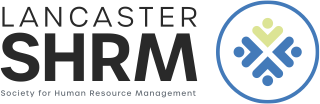 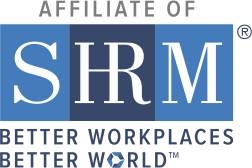 HR101 SeriesEmployment Cycle TimelineHIRING PROCESSMore to come on…FLSA/Wage and HourMedical LeaveWorkers CompensationDiscipline/TerminationAdministrative Agency Processes: EEOC, PHRC, DOL, WHD, NLRB, OSHAPre-Work StageComplete Job AnalysisEmployee feedbackLog sheetsEssential functions of the jobPhysical and mental demands, environmental conditionsExempt or non-exemptDraft Job DescriptionJob title and classificationEssential functions and competenciesWork environment and physical and mental demandsRequired education and experienceJob ListingKeywordsDefine responsibilitiesCompensation and benefitsCompany cultureListing vs sourcingInternal vs externalNiche job boards vs job/college fairsReview person vs review teamConduct education and training for recruiters and managersQualifications and SkillsQuestions Not to AskProtected ClassesEstablish and follow standard processesApplicationsPhone Screen GuidesScreening QuestionsEvaluation MatrixRecruitmentSourcing candidatesRelationships with organizations that promote DE&I and AAP goalsEngaging candidatesInterviewsSay:Job-related/Candidate QuestionsClear Job DescriptionPhysical Requirements Inclusive languageNext StepsAvoid:Opinions or JudgementsGuaranteesMedical or Health relatedBackground CheckMaking Decisions and OffersEnsure compliance with EEO ProtectionsProtected CategoriesDisparate Treatment Disparate ImpactPre-Offer and Post Offer Provide Accommodations Application Process This is our application process. Will you need an accommodation?For the JobCan you perform the essential job functions with or without an accommodation? How?Focus on limitations, not medical condition Maintain confidentiality, limit people who are informed, avoid liabilityBackground Checks Post-offerFair Credit Reporting Act ComplianceDisclosure and Authorization: stand alone Description of “investigative report” (interviews of reputation and character)Certification of compliance and no misuse to vendor Pre-Adverse Action Notice: Report and “Summary of Rights”Informs right to disputeAdverse Action Notice after 5 daysCriminal HistoryHow crime relates to job dutiesIndividualized Assessment:Type and seriousness of crime (fines, jail, and probation)Nature of jobTime passed since offense, conviction, or completion of sentenceAbility to maintain employment, obtain educationAge at time of offense (youth may mitigate)Older age at time of conviction or prison releaseFacts and circumstances of offenseMultiple convictions for multiple incidentsI-9 FormsProper completion Within 3 days of hirecalendar to reverifyProper retention and destruction3 years from date of hire or 1 year after end date, whichever is laterRecord RetentionEEOCkeep records including application forms regardless of whether applicant was hired, for 1 year after records were made or after a personnel action was taken, whichever is laterFair Credit Reporting Actdispose of background reports securelyshred documents dispose electronic information so it cannot be reconstructed